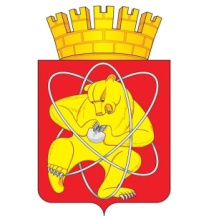 Муниципальное образование «Закрытое административно – территориальное образование  Железногорск Красноярского края»АДМИНИСТРАЦИЯ ЗАТО г. ЖЕЛЕЗНОГОРСКПОСТАНОВЛЕНИЕ     15.06.2017                                                                                                      № 1002г. ЖелезногорскО внесении изменений в постановление Администрации ЗАТО г. Железногорск от 11.12.2012 № 2113 «Об утверждении методики оценки выполнения муниципального задания на оказание муниципальных услуг (выполнение работ) муниципальными учреждениями» В соответствии с Федеральным законом от 06.10.2003 № 131-ФЗ «Об общих принципах организации местного самоуправления в Российской Федерации», руководствуясь Уставом ЗАТО Железногорск, ПОСТАНОВЛЯЮ:Внести в постановление Администрации ЗАТО г. Железногорск от 11.12.2012 № 2113 «Об утверждении методики оценки выполнения муниципального задания на оказание муниципальных услуг (выполнение работ) муниципальными учреждениями» следующие изменения: Абзац 7 пункта 1 приложения № 1 к постановлению исключить. Пункты 7, 9 приложения № 1 к постановлению исключить. Пункт 8 приложения № 1 к постановлению считать пунктом 7, и изложить в новой редакции:«7. Интерпретация итоговой оценки выполнения муниципальным учреждением муниципального задания по каждой муниципальной услуге (работе) осуществляется в соответствии с таблицей.Таблица».Управлению делами Администрации ЗАТО г. Железногорск (Е.В. Андросова) довести настоящее постановление до сведения населения через газету «Город и горожане».3. Отделу общественных связей Администрации ЗАТО г. Железногорск  (И.С. Пикалова) разместить настоящее постановление на официальном сайте муниципального образования «Закрытое административно-территориальное образование Железногорск Красноярского края» в информационно-телекоммуникационной сети «Интернет».Контроль над исполнением настоящего постановления возложить на заместителя Главы администрации ЗАТО г. Железногорск по социальным вопросам В.Ю. Фомаиди. Постановление вступает в силу после его официального опубликования.Глава администрацииЗАТО г. Железногорск			   				             С.Е. Пешков		Значение оценкиИнтерпретация оценкиОЦитоговая >= 100%Муниципальное задание по муниципальной услуге (работе) выполнено в полном объеме85% <= ОЦитоговая < 100%Муниципальное задание по муниципальной услуге (работе) в целом выполненоОЦитоговая < 85%Муниципальное задание по муниципальной услуге (работе) не выполнено